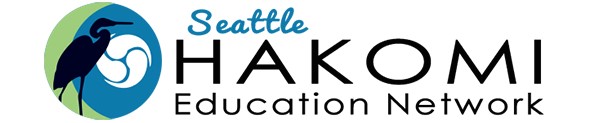 By virtue of this document let it be known thathas satisfactorily completed the 8 class hour workshop Nourishing Communication, July 11-12, 2020held Online, and is hereby awarded this: Certificate of Completion In testimony whereof, this certificate is presented on July 12, 2020Certified Hakomi teacher, therapist, and trainer _________________________________________Date____July 12, 2020__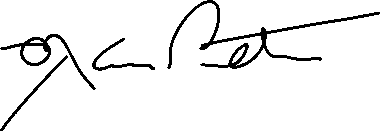 This training has been approved for 8 CEUs for Licensed Social Workers, Licensed Mental Health Counselors, Licensed Marriage and Family Therapists, Licensed Massage Practitioners, and Certified Counselors. And the State of Washington Department of Health, as per Administrative Code 246-830-485 (4), has granted approval to the somatic education training program provided by the Seattle Hakomi Education Network. 	